ЗАО «Университетская книга» приглашает принять участие к опубликованию научных статей в сборнике «Актуальные проблемы международных отношений в условиях формирования мультиполярного мира» (ГУ-02)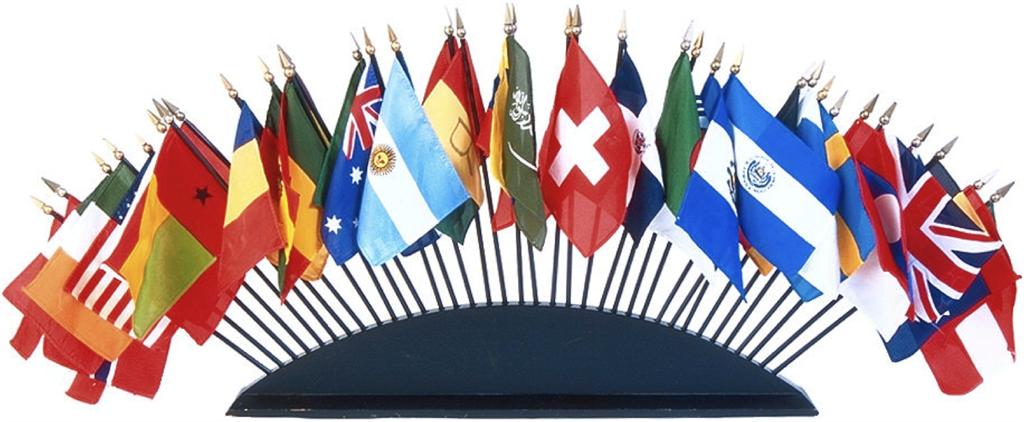 Дата приема статей – 15 декабря 2023 годаЦель – обсуждение актуальных проблем социально-экономического развития систем различных уровней и разработка практических рекомендаций по обеспечению конкурентоспособности национальной экономики в условиях глобализации мирового сообщества. К публикации в сборнике приглашаются преподаватели, научные сотрудники, молодые ученые, аспиранты, соискатели, специалисты-практики.НАУЧНЫЕ НАПРАВЛЕНИЯ Теоретико-методологические аспекты развития международных отношений в современных социально-экономических и политических условиях.Система современных международных отношений: особенности становления и перспективы трансформации в рамках мультиполярного мира.Российская Федерация и страны мира в условиях становления системы многополярного сотрудничества: проблемы формирования и реализации национальной политики.Экономическая безопасность стран как  актуальная проблема  мультиполярного мира.Философские основы мультиполярного мира.Экономические  основы  мультиполярного мира.Государственные и негосударственные участники международных отношений в мультиполярном обществе.Перспективы развития  отношений в мультиполярном мире.Этнотерритрориальные, этнополитические  и др. локальные конфликты в  мультиполярном пространстве  Геополитические вызовы современности Тренды развития мировой экономики  и политикиНациональная безопасность государств Государства «золотого миллиарда» в современном миреУникальность статьи для сборника – 60 процентов в системе антиплагиат (antiplagiat.ru).  Без отчета о проверке статьи на антиплагиат статьи не принимаются. От одного автора не более 3-х статей в сборник. Количество авторов в статье не более четырех. Каждому участнику будет выслан в электронном виде сборник с присвоением ISBN и регистрацией в РИНЦ. Отправка сборника в течении 15 дней после даты окончания приема статейКонтактные лица:- Горохов Александр Анатольевич, Конт. телефон: тел. +7-910-730-82-83, kurskbook@yandex.ru  https://nauka46.ru/- Пархомчук Марина Анатольевна – д.э.н., профессор кафедры международных отношений и государственного управления Юго-Западного государственного университета, Россия– Кузьмина Виолетта Михайловна, к.ист.н., доцент кафедры международных отношений и государственного управления Юго-Западного государственного университета. тел.  8-951-088-84-42Представление статей, отчета на антиплагиат и документов об оплате до 15 декабря  2023 года (включительно) в оргкомитет конференции ТОЛЬКО по электронной почте kurskbook@yandex.ruМинимальный объем статьи для сборника– 3 страницы.Оплата за участие (одна статья) составляет:- Стоимость публикации одной статьи для сборника в электронном виде, объемом 3-4 страницы статьи  (сборник в электронном виде) - 400 рублей. Каждая дополнительная страница – 100 рублей.- Стоимость сборника в бумажном виде (оплачивается дополнительно)-  550 рублей. Для участников из стран СНГ – бумажная версия сборника 15 долларов, включая почтовую отправку).- Присвоение одной статье в сборнике и журнале индекса DOI – 300 рублейОргвзнос необходимо перечислить на следующий счет:1. по номеру телефона онлайн +7-910-730-82-832. на карту сбербанка 54694009 759071013. на расчетный счет в банке: Индивидуальный предприниматель Горохов Александр Анатольевич, 305018, г. Курск, ул. Черняховского, д.33ИНН 463001859833, КПП 463201001Банк получателя Центрально-Черноземный филиал ООО «Экспобанк», г. Курск, р/c 40802810116000000733  к/сч 30101810345250000330 БИК 043807330В графе вид платежа указать: « ГУ-02. Фамилия».Требования к оформлению материалов:Поля –  с каждой стороны; зеркальные, Шрифт - Times New Roman, кегль 14, межстрочный интервал – одинарный; сноски по тексту, красная строка (отступ) по тексту – .Название статьи - заглавными буквами, жирным шрифтом, выравнивание по центру;ФИО авторов полностью, ученая степень, звание, должность - жирный курсив, по центру.Наименование организации, - курсив, по центруАннотация, кегль 14, курсив, по ширине Список литературы (обязателен)В конце статьи укажите ФИО получателя полностью, почтовый адрес с указанием индекса (по этому адресу будет почтой выслан сборник материалов (в случае оплаты)), статья для сборника (журнала) телефон, e-mail (ОБЯЗАТЕЛЬНО, так по этому адресу будет выслан сборник материалов в электронном виде варианте).Образец оформления статьи ОСОБЕННОСТИ ДОПРОСА НЕСОВЕРШЕННОЛЕТНИХ ЛИЦ НА ПРЕДВАРИТЕЛЬНОМ РАССЛЕДОВАНИИАкулова Алла Ивановна, студент(e-mail: ak-vik@mail.ru)Долгова Марина Ивановна, к.т.н., доцент(e-mail: ak-vik@mail.ru)Юго-Западный государственный университет, г.Курск, РоссияВ данной статье раскрываются особенности тактики допроса несовершеннолетних потерпевших на предварительном следствии с учетом процессуальных, тактических и психологических основ его производства в процессе раскрытия и расследования преступлений.Ключевые слова: следственное действие, допрос, тактика допроса, несовершеннолетний.…….Текст статьи….Список литературы1.    …